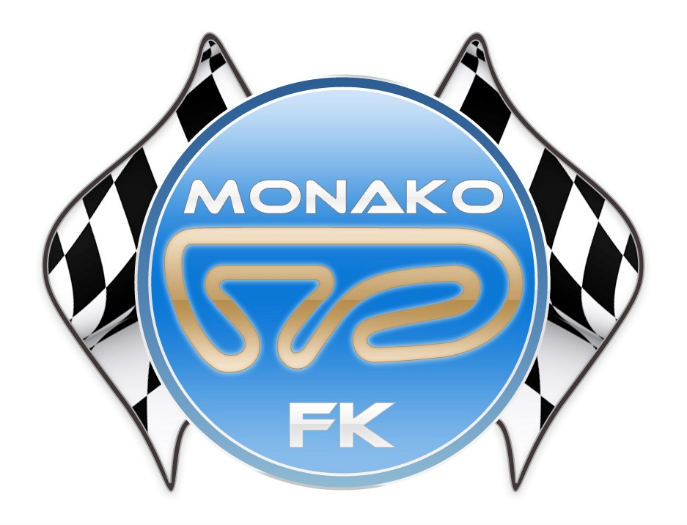 Monako Karting
KansallinenTUPLAKISA
KILPAILUKUTSUT11.8.2024 
Kansallinen kartingkilpailu 
KILPAILU MYÖS KARTING LIITON OSAKILPAILUAKK:n lupa   17392/FK/24

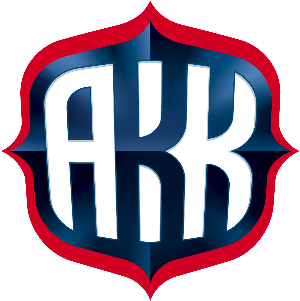 KILPAILUKUTSUMonako FK kutsuu kartingkuljettajia osallistumaan kansalliseen kilpailuun. Monako Karting Syys kisa –nimiseen kilpailuun 11.8.2024  Monakon radalla, Punkalaitumentie 746, joissa ajetaan luokissa  Cadet, Micro, Raket . 
Kilpailuihin voi ilmoittautua Kitin kautta.Kilpailuiden tuomaristo
Kilpailuiden toimihenkilöt
Kilpailuluokat
Cadet,  Mikro,  Raket, Peruutuksesta ilmoitetaan erikseen.
Kilpailurata ja -paikka 
Vammalan Monakon FK-rata: pituus 620 m ja leveys 7,5 m. Suurin sallittu automäärä 25 autoa/erä.Radalla on Hieno huoltorakennus, jossa kahvio, wc:t ja sauna. Kilpailu sekä edeltävänäpäivänä kahviosta saatavissa ruokaa, kahvia, jäätelöä ja muuta pikkunaposteltavaa.Osanotto-oikeusKilpailu on avoinna kaikille karting -kilpailijoille, joilla on AKK:n myöntämä lisenssi yleinen-, kv- tai junior-kilpailulisenssi.Kilpailun suoritustapa
Harjoitusajo 1 x  8 min 
Aika-ajo  1 x 8 min.  
Kilpailun suoritustapa, kaksi alkuerää ja finaali. Jos osanottajamäärä luokassa on yli radan kapasiteetin, erät jaetaan ryhmiin A, B, C jne niin, että kaikki ajavat kaikkia vastaan. A-finaaliin otetaan kilpailijoita radan kapasiteetin mukainen määrä  
Ajettavat kierrosmäärät ilmoitetaan ilmoitustaululla ja ohjaajakokouksessa.Ilmoittautuminen ja maksut
Kilpailuun voi ilmoittautua Akk.n Kitin kauttaJos ilmoittautumisessa ongelmia ota yhteyttä  Matti Puhakka, 0500333107
Jos ei ilmoita Bonderin numeroa kitissä. varaa järjestäjä sinulle bonderin jonka vuokra on 20€/vrkJos et ole ilmoittanut bonderin numeroa peritään ponderi maksu.HUOM: perjantain harjopituksessa iltapäivällä bonderi pakollinen.

Peruutukset Kirjallisena ja ilmoitus puhelimella ennen kilpailua.Ilmoittautumismaksu 80€ maksu sisältää , Kilpailupalvelun sekä varikkosähkön. 15€/pv yöpymismaksua.Kilpailutoimisto

Kilpailutoimisto Matti Puhakka, Harjukatu 2, 38200 Vammala, 0500-333107. Lauantaina 10.8. 2024 kello 17.00 alkaen radalla.Palkintojen jako
Palkinnot jaetaan kilpailupaikalla tulosten tultua hyväksytyiksi. Määräaikaan mennessä ilmoittautuneiden määrästä 1/3 palkitaan muistoesinein kaikissa luokissa. Cadetissa palkitaan kaikki.Muistakaa, että kilpailu loppuu palkintojenjakotilaisuuteen, siis kaikkien oltava paikalla tilaisuudessa.Katsastus
Ensimmäiseen  harjoitukseen menessä. Tai La iltana 18.00-19.00
Kilpailun aikataulu
Lauantaina mahdollista ilmoittautua klo: 18.00-19.00SunnuntaiTarkempi aikataulu kilpailu paikalla.Varikkomääräykset

Varikolla toimitaan Kilp. johtajan tai Varikkopäällikön toivomusten mukaisesti.Harjoittelu ja majoittuminen:
Monakon FK-rata on avoinna: Ratamaksu 15€/pv.Asuntovaunuille ja –autoille runsaasti tilaa. Sähköä järjestetään yöpyjille rajoitetusti. Leiriytymismaksu 15 €/pv. Sähköä ei saa käyttää lämmittämiseen.Yleismäärykset
Kilpailun johdolla on oikeus, mikäli olosuhteet niin vaativat, tuomariston päätöksellä peruuttaa, siirtää tai keskeyttää kilpailu tai sen osa sekä antaa tarpeelliseksi katsomiaan lisämääräyksiä. Vastuut ja vakuutukset sääntöjen mukaan.Ajo-ohje:Valtatie 12:lta Vammalan Roismalan eritasoristeyksestä 7 km Punkalaitumen suuntaan, jossa tienviitta ”FK-rata” vasemmalle. osoite punkalaitumentie 746Tervetuloa Viihtymään                   Cadet, mikro, Raket sekä Raket 120Toivottaa Monako FK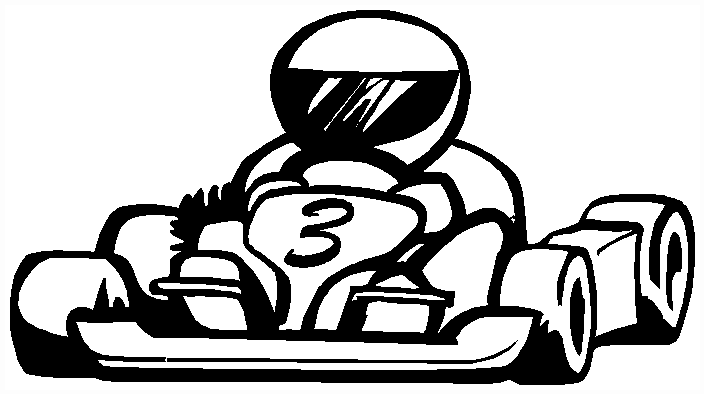 Tuomariston pj.Pekka MyllyniemiVihtiTuomaritPaavo PernuÄetsäReija Heiniö                  KangasalaKilpailun johtajaVille SaarinenTampereKilpailunjohtaja llSihteeriOuti VirtanenHinnerjokiTuomariston sihteeriOuti VirtanenHinnerjokiRatatuom.päällikköRami KiviniittyVammalaKatsastuspäällikköJukka RistolainenTampereTuloslaskentapäällikköMatti PuhakkaSastamalaVarikkopäällikköRami KiviniittyVammalaTurvallisuuspäällikköKati NiskanenHyvinkääLähettäjäVille SaarinenTampereTiedottajaOuti VirtanenVammala8.00 – 8.30Ilmoittautuminen8.45 – 9.10Ohjaajakokous9.15 -Harjoitusajot 1 x 8 min luokittain. Tarvittaessa jaetaan ryhmiin11.00 -Aika-ajot 1 x 8 min12.30 -ErätFinaalitn 16.20 -PalkintojenjakoKatso www.Monako.fi  sivuilta aukioloajat